MEDIA REVENUE WORKSHEETS (E) ESPN = $1,000,000    (F) ox = $800,000	(   S) Sunshine = $250,000	(R) Raycom = $100,000Florida University2016 Football Schedule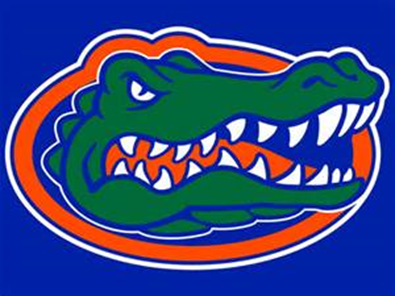 2016 Football Schedule           Date                                Opponent                     Location		Time			Media Rights             Sept. 3rd            Michigan University         Ann Arbor, MI                   7pm	                  ESPN            Sept. 10th          Penn St University            Gainesville, FL		            7pm		     FOX           Sept. 17t             Indiana University            Gainesville, FL		             7pm	             Local Networks           Sept. 24th            Bowling Green St            Bowling Green, OH           8pm	             Local Networks          Oct. 1st                 University of Georgia      Gainesville, FL	              3:30pm	                    FOX          Oct. 8th               University of Tennessee     Knoxville, TN	                Noon	                   ESPN         Oct. 15th              Vanderbilt University         Gainesville, FL	             Noon	                   ESPN         Oct. 22nd             University of Kentucky         Lexington, KY	             3:30pm	                   ESPN        Oct. 29th                Missouri University           Columbia, MO	             8pm		     ESPN        Nov. 5th          University of South Carolina    Gainesville, FL                8pm                         ESPN      Nov. 19th                 Buffalo University	              Gainesville, FL                Noon                  Sunshine*BYE weeks on November 12th & November 26th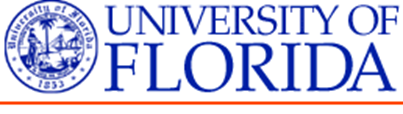 Itinerary*Buffalo Wild Wings Citrus Bowl, Orlando FLDec. 31st                                  Activity8:00 AM      Eat breakfast on campus (Café)9:00 AM      Board the charter bus 10:30 AM    Arrive to hotel in Orlando12:00 PM    Eat lunch at hotel (Catering)1:00 PM      Film study & team meeting3:00 PM      Leave for team trip to Disney World6:00 PM      Dinner back at the hotel (Catering)9:00 PM      Team Curfew10:00 PM    Lights outJan. 1st                                    Activity7:00 AM     Hotel breakfast8:00 AM     Film study & team meeting9:00 AM     Leave for Stadium10:00 AM   Arrive and settle into locker room11:00 AM    Stretching & walkthroughs  12:00 PM    Pregame talks and meetings1:00 PM      Game vs. Michigan5:00 PM      Go back to hotel/ free time11:00 PM    Curfew/ lights outJan. 2nd 	Activity9:00 AM      Wake up9:30 AM      Hotel breakfast11:00 AM    Load charter busses 11:30 AM    Depart from Orlando1:00 PM       Arrive to campus in GainesvilleMY TEAMWORKSHEETTEAM: Florida Univ.OpponentMedia SourceMedia RevenueMedia Revenue Retained by InstitutionMedia Revenue Shared with Conference@MichiganESPN$1,000,000$600,000$400,000Penn StFOX$800,000$480,000$320,000IndianaN/A$0$0$0@BGSUN/A$0$0$0GeorgiaFOX$800,000$480,000$320,000@TennesseeESPN$1,000,000$600,000$400,000VanderbiltESPN$1,000,000$600,000$400,000@KentuckyESPN$1,000,000$600,000$400,000@MissouriESPN$1,000,000$600,000$400,000 South CarolinaESPN$1,000,000$600,000$400,000 BuffaloSunshine$250,000$150,000$100,000Bowl: MichiganESPN$1,000,000$600,000$400,000TOTAL$8,850,000$5,310,000$3,540,000